แผนผังกระบวนการ1. กระบวนการพัฒนาชุมชน๑.1 กระบวนการย่อยการจัดตั้งชุมชน๑.๒ กระบวนการย่อยการเลือกตั้งกรรมการชุมชน๑.๒.๑ กระบวนการย่อยการวางแผนเตรียมการเลือกตั้ง ๑.๒.๑ กระบวนการย่อยการวางแผนเตรียมการเลือกตั้ง   ๑.2.1 กระบวนการย่อยการวางแผนเตรียมการเลือกตั้ง๑.๒.1 กระบวนการย่อยการวางแผนเตรียมการเลือกตั้ง	๑.๒.๑ กระบวนการย่อยการวางแผนเตรียมการเลือกตั้ง  ๑.๒.๒ กระบวนการย่อยการดำเนินงานระหว่างการเลือกตั้ง   ๑.๒.๓ กระบวนการย่อยการดำเนินงานหลังการเลือกตั้ง ๑.๒.๓ กระบวนการย่อยการดำเนินงานหลังการเลือกตั้ง	๑.๒.๓ กระบวนการย่อยการดำเนินงานหลังการเลือกตั้ง๑.3 กระบวนการย่อยการเบิกจ่ายค่าสนับสนุนการดำเนินงานของคณะกรรมการชุมชน๑.4 กระบวนการย่อยการประสานงานรื้อย้ายชุมชน๑.5 กระบวนการย่อยการยกเลิกการเป็นชุมชน2. กระบวนการสวัสดิการสังคม2.1 กระบวนการจัดตั้งกลุ่มอาชีพ2.2 กระบวนการด้านการดำเนินงานการฝึกอาชีพ2.3 กระบวนการจัดตั้งและสนับสนุนการดำเนินงานศูนย์พัฒนาเด็กก่อนวัยเรียน2.4 กระบวนการจัดตั้งลานกีฬา2.5 กระบวนการจัดตั้งและบริหารจัดการสภาเยาวชน	2.5.1 กระบวนการจัดตั้งสภาเยาวชน	2.5.2 กระบวนการเลือกตั้งคณะกรรมการสภาเยาวชน	2.5.3  กระบวนการบริหารจัดการสภาเยาวชน2.6 กระบวนการจัดตั้งชุมชนกองทุนแม่ของแผ่นดิน2.7 กระบวนการจัดตั้งชมรม TO BE NUMBER ONE ในชุมชน2.8 กระบวนการให้คำปรึกษาแนะนำด้านการออมเงินและการแก้ไขปัญหาหนี้สิน3. กระบวนการให้ความช่วยเหลือสงเคราะห์ด้านต่างๆ     3.1 กระบวนการให้ความช่วยเหลือสงเคราะห์ค่าใช้จ่ายต่างๆ (กรณีหน่วยงานดำเนินการเอง)           3.1.1 กระบวนการจ่ายเงินเบี้ยยังชีพผู้สูงอายุ 	     ๓.๑.๑.๑ รับลงทะเบียนผู้สูงอายุ        3.1.2 กระบวนการจ่ายเบี้ยความพิการ                  3.1.2.1  รับลงทะเบียนเบี้ยความพิการ	3.1.3 กระบวนการขอรับเงินสงเคราะห์ในการจัดการศพผู้สูงอายุตามประเพณี3.2 กระบวนการย่อยการให้ความช่วยเหลือค่าใช้จ่ายต่างๆ กรณีส่งสำนักพัฒนาสังคมดำเนินการ (ค่ารักษาพยาบาล, ทุนการศึกษา, ทุนประกอบอาชีพ,ค่าซ่อมแซมบ้าน) 3.3 กระบวนการย่อยการให้ความช่วยเหลือสงเคราะห์ด้านอื่น ๆ	๓.๔ กระบวนการให้ความช่วยเหลือเกษตรกรผู้ประสบภัยพิบัติ (กรณีให้ความช่วยเหลือโดยใช้งบประมาณจากสำนักป้องกันและบรรเทาสาธารณภัยกรุงเทพมหานคร)4. กระบวนการบริหารโครงการ5. กระบวนการสนับสนุน5.1 กระบวนการจัดซื้อ – จัดจ้าง          5.1.1 กระบวนการตกลงราคา5.1.2 กระบวนการสอบราคา      	5.1.3 กระบวนการประมูลด้วยระบบอิเล็กทรอนิกส์  5.2 กระบวนการเบิกจ่ายค่าตอบแทนต่างๆ5.๓ กระบวนการเบิกจ่ายค่าตอบแทนประชุมคณะกรรมการศูนย์บริการและถ่ายทอดเทคโนโลยีการเกษตรระยะเวลาจำนวนผู้ปฏิบัติงาน(คน)หน่วยงานหน่วยงานระยะเวลาจำนวนผู้ปฏิบัติงาน(คน)ฝ่ายพัฒนาชุมชนฯ สำนักงานเขตสำนักพัฒนาสังคม30 วัน3 วันไม่สามารถกำหนดได้3 วัน1 คน1 คน1 คน1 คน         เริ่ม                            ชุมชนขอจัดตั้งชุมชน                              ตรวจสอบข้อมูล                               ความถูกต้อง              ไม่ผ่าน                                       ผ่าน                 รวบรวมข้อมูลส่ง สพส.                                                  แจ้งผลการจัดตั้งชุมชน     -ระเบียบกรุงเทพมหานคร ว่าด้วย ชุมชนและ     กรรมการชุมชน พ.ศ. 2555     - แบบสรุปข้อมูลเบื้องต้นของชุมชน                           จัดทำประกาศ          ไม่ผ่าน                                     ผ่านระยะเวลาจำนวนผู้ปฏิบัติงาน(คน)หน่วยงานหน่วยงานหน่วยงานหน่วยงานหน่วยงานหน่วยงานระยะเวลาจำนวนผู้ปฏิบัติงาน(คน)ฝ่ายพัฒนาชุมชนฯฝ่ายพัฒนาชุมชนฯฝ่ายพัฒนาชุมชนฯฝ่ายพัฒนาชุมชนฯผู้อำนวยการเขตผู้อำนวยการเขต2 วัน๑๒ วัน๑ระยะเวลาจำนวนผู้ปฏิบัติงาน(คน)หน่วยงานหน่วยงานหน่วยงานหน่วยงานหน่วยงานหน่วยงานระยะเวลาจำนวนผู้ปฏิบัติงาน(คน)ฝ่ายพัฒนาชุมชนฯฝ่ายพัฒนาชุมชนฯฝ่ายพัฒนาชุมชนฯฝ่ายพัฒนาชุมชนฯฝ่ายพัฒนาชุมชนฯฝ่ายพัฒนาชุมชนฯ14 วัน3๕ วัน๓ระยะเวลาจำนวนผู้ปฏิบัติงาน(คน)หน่วยงานหน่วยงานหน่วยงานระยะเวลาจำนวนผู้ปฏิบัติงาน(คน)ฝ่ายพัฒนาชุมชนฯผู้อำนวยการเขตผู้อำนวยการเขต      กรณีที่ 1                   กรณีที่ 2         กรณีที่ 3๒ วัน๑ระยะเวลาจำนวนผู้ปฏิบัติงาน(คน)หน่วยงานหน่วยงานหน่วยงานหน่วยงานระยะเวลาจำนวนผู้ปฏิบัติงาน(คน)ฝ่ายพัฒนาชุมชนฯฝ่ายทะเบียนผู้อำนวยการเขตสถานีตำรวจ๒ วัน๑๑๐ วัน๓ระยะเวลาจำนวนผู้ปฏิบัติงาน(คน)หน่วยงานหน่วยงานหน่วยงานระยะเวลาจำนวนผู้ปฏิบัติงาน(คน)ฝ่ายพัฒนาชุมชนฯฝ่ายปกครองฝ่ายเทศกิจไม่น้อยกว่า      ๗ วัน3๓ วัน๓๑ วัน5ระยะเวลาจำนวนผู้ปฏิบัติงาน(คน)หน่วยงานระยะเวลาจำนวนผู้ปฏิบัติงาน(คน)ฝ่ายพัฒนาชุมชนฯ๑ วัน๑๒ระยะเวลาจำนวนผู้ปฏิบัติงาน(คน)หน่วยงานหน่วยงานระยะเวลาจำนวนผู้ปฏิบัติงาน(คน)ฝ่ายพัฒนาชุมชนฯผู้อำนวยการเขต๒ วัน๑ วัน๑ วัน๑๓๑                                                               แบบ กช.๑๒                                                              แบบ กช.๑8ระยะเวลาจำนวนผู้ปฏิบัติงาน(คน)หน่วยงานหน่วยงานระยะเวลาจำนวนผู้ปฏิบัติงาน(คน)ฝ่ายพัฒนาชุมชนฯผู้อำนวยการเขต๑ วัน๒ วัน๒๑- แบบ กช.๑4- รูปถ่ายระยะเวลาจำนวนผู้ปฏิบัติงาน(คน)หน่วยงานหน่วยงานระยะเวลาจำนวนผู้ปฏิบัติงาน(คน)ฝ่ายพัฒนาชุมชนฯผู้อำนวยการเขต๕ วัน๕ระยะเวลาจำนวนผู้ปฏิบัติงาน(คน)หน่วยงานหน่วยงานหน่วยงานระยะเวลาจำนวนผู้ปฏิบัติงาน(คน)ฝ่ายพัฒนาชุมชนฯ สำนักงานเขตฝ่ายการคลังผู้อำนวยการเขตกองการเงิน7 วัน7 วัน3 วัน7 วัน1 วัน3 วัน1 คน1 คน1 คน1 คน1 คน1 คนจบ  อนุมัติระยะเวลาจำนวนผู้ปฏิบัติงาน(คน)หน่วยงานหน่วยงานหน่วยงานระยะเวลาจำนวนผู้ปฏิบัติงาน(คน)ฝ่ายพัฒนาชุมชนฯ สำนักงานเขตสำนักพัฒนาสังคมกรุงเทพมหานครหน่วยงานนอก15 วัน10 วัน7 วัน3 วัน20 วัน5 วัน3 วัน3 วัน4 คน3 คน2 คน1 คน2 คน1 คน30 คน1 คน              เริ่ม                  สำรวจ              ชี้แจงทำความเข้าใจกับประชาชน                  ประสานหน่วยงานที่เกี่ยวข้อง                            ตั้งคณะทำงาน                                                                                     ไม่อนุมัติ                              วางแผน                     ส่งเรื่องเสนอ สพส.                     ดำเนินการรื้อย้ายอนุมัติ			อนุมัติ                        จ่ายเงินช่วยเหลือ                            จบ            ตรวจสอบเอกสารหลักฐาน             ขอจัดสรรงบประมาณ                รายงาน ผว. กทม.ระเบียบกรุงเทมหานคร ว่าด้วย ค่าใช้จ่ายเกี่ยวกับการสนับสนุนชุมชน พ.ศ. 2554แนวทางการปฏิบัติการให้ความช่วยเหลือระยะเวลาจำนวนผู้ปฏิบัติงาน(คน)หน่วยงานหน่วยงานระยะเวลาจำนวนผู้ปฏิบัติงาน(คน)ฝ่ายพัฒนาชุมชนฯ สำนักงานเขตสำนักพัฒนาสังคม30 วัน1 วันไม่สามารถกำหนดได้3 วัน1 คน1 คน1 คน1 คน         เริ่ม                                       ชุมชน/ฝ่ายพัฒนาชุมชนฯ                                  เสนอขอยกเลิกการเป็นชุมชน                              ตรวจสอบข้อมูล                               ความถูกต้อง               ไม่ผ่าน                                      ผ่าน                 รวบรวมข้อมูลส่ง สพส.                                                  แจ้งผลการยุบสภาพชุมชน     -ระเบียบกรุงเทพมหานครว่าด้วยชุมชนและ     กรรมการชุมชน พ.ศ. 2555     - แบบสำรวจข้อมูลชุมชนเบื้องต้น      - แบบสรุปข้อมูลชุมชนเบื้องต้น     - ผังแสดงที่ตั้งและสิ่งปลูกสร้าง     - จำนวนบ้านที่อยู่อาศัย     - หลักเกณฑ์การยุบสภาพชุมชน                           จัดทำประกาศ           ไม่ผ่าน                                    ผ่านระยะเวลาจำนวนผู้ปฏิบัติงาน (คน)หน่วยงานหน่วยงานระยะเวลาจำนวนผู้ปฏิบัติงาน (คน)ฝ่ายพัฒนาชุมชนและสวัสดิการสังคมผู้อำนวยการเขต1  วัน2  วัน5  วัน3  วัน1111ไม่เห็นชอบเห็นชอบระยะเวลาจำนวนผู้ปฏิบัติงาน(คน)หน่วยงานหน่วยงานหน่วยงานหน่วยงานระยะเวลาจำนวนผู้ปฏิบัติงาน(คน)ฝ่ายพัฒนาชุมชนฯผู้อำนวยการเขตสำนักพัฒนาสังคมสำนักงบประมาณ20วัน15  วัน30  วัน5วัน3  วันตามที่หลักสูตรกำหนด5  วัน1111111ไม่อนุมัติอนุมัติไม่เหมาะสมเหมาะสมระยะเวลาจำนวนผู้ปฏิบัติงาน(คน)หน่วยงานหน่วยงานหน่วยงานหน่วยงานระยะเวลาจำนวนผู้ปฏิบัติงาน(คน)ฝ่ายพัฒนาชุมชนฯสำนักงานเขตฝ่ายพัฒนาชุมชนฯสำนักงานเขตสำนักพัฒนาสังคมสำนักพัฒนาสังคม1 วัน7 วัน1 วัน5 วัน5 วัน30 วัน1 คน2 คน1 คน1 คน1 คน3 คน   ระเบียบกรุงเทพมหานครว่าด้วย   ค่าใช้จ่ายเกี่ยวกับการสนับสนุน   ชุมชน พ.ศ.2554   ระเบียบกรุงเทพมหานครว่าด้วย   ค่าใช้จ่ายเกี่ยวกับการสนับสนุน   ชุมชน พ.ศ.2554   ระเบียบกรุงเทพมหานครว่าด้วย   ค่าใช้จ่ายเกี่ยวกับการสนับสนุน   ชุมชน พ.ศ.2554   ระเบียบกรุงเทพมหานครว่าด้วย   ค่าใช้จ่ายเกี่ยวกับการสนับสนุน   ชุมชน พ.ศ.2554หน่วยงานหน่วยงานหน่วยงานหน่วยงานระยะเวลาจำนวนผู้ปฏิบัติงานฝ่ายพัฒนาชุมชนฯสำนักงานเขตสำนักพัฒนาสังคมสำนักพัฒนาสังคมฝ่ายการคลังสำนักงานเขต60 วัน15 วัน3 คน2 คน   ระเบียบกรุงเทพมหานครว่าด้วย   ค่าใช้จ่ายเกี่ยวกับการสนับสนุน   ชุมชน พ.ศ.2554 และ(ฉบับที่ 3)   พ.ศ. 2556   ระเบียบกรุงเทพมหานครว่าด้วย   ค่าใช้จ่ายเกี่ยวกับการสนับสนุน   ชุมชน พ.ศ.2554 และ(ฉบับที่ 3)   พ.ศ. 2556ระยะเวลาจำนวนจำนวนหน่วยงานหน่วยงานหน่วยงานหน่วยงานหน่วยงานหน่วยงานผู้ปฏิบัติงานผู้ปฏิบัติงานฝ่ายพัฒนาชุมชนฯ สำนักงานเขตฝ่ายพัฒนาชุมชนฯ สำนักงานเขตฝ่ายพัฒนาชุมชนฯ สำนักงานเขตกองการกีฬากองการกีฬากองการกีฬา(คน)(คน)สำนักวัฒนธรรม  กีฬา  และการท่องเที่ยวสำนักวัฒนธรรม  กีฬา  และการท่องเที่ยวสำนักวัฒนธรรม  กีฬา  และการท่องเที่ยว1 วัน3 วัน5 วัน122122ระยะเวลาจำนวนจำนวนหน่วยงานหน่วยงานหน่วยงานหน่วยงานหน่วยงานหน่วยงานผู้ปฏิบัติงานผู้ปฏิบัติงานฝ่ายพัฒนาชุมชนฯ สำนักงานเขตฝ่ายพัฒนาชุมชนฯ สำนักงานเขตกองการกีฬากองการกีฬากองการกีฬากองการกีฬา(คน)(คน)สำนักวัฒนธรรม  กีฬา  และการท่องเที่ยวสำนักวัฒนธรรม  กีฬา  และการท่องเที่ยวสำนักวัฒนธรรม  กีฬา  และการท่องเที่ยวสำนักวัฒนธรรม  กีฬา  และการท่องเที่ยว1 วัน3 วัน5 วัน132132ระยะเวลาระยะเวลาจำนวนจำนวนหน่วยงานหน่วยงานหน่วยงานหน่วยงานผู้ปฏิบัติงานผู้ปฏิบัติงานฝ่ายพัฒนาชุมชนฯ สำนักงานเขตฝ่ายพัฒนาชุมชนฯ สำนักงานเขตฝ่ายพัฒนาชุมชนฯ สำนักงานเขตกองการกีฬา(คน)(คน)สำนักวัฒนธรรม  กีฬา  และการท่องเที่ยว1 วัน1 วัน11ระยะเวลาจำนวนผู้ปฏิบัติงาน(คน)หน่วยงานระยะเวลาจำนวนผู้ปฏิบัติงาน(คน)ฝ่ายพัฒนาชุมชนฯ สำนักงานเขต15 วัน15 วัน7 วัน20 วัน3 คน3 คน2 คน3 คนระยะเวลาจำนวนผู้ปฏิบัติงาน(คน)หน่วยงานหน่วยงานระยะเวลาจำนวนผู้ปฏิบัติงาน(คน)ฝ่ายพัฒนาชุมชนฯ สำนักงานเขตคณะกรรมการสอบสวน10 วัน30 วัน3 วัน15 วัน7 วัน7 วัน1 คน2 คน2 คน2 คน8 คน1 คนไม่อนุมัติอนุมัติระยะเวลาจำนวนผู้ปฏิบัติงาน(คน)หน่วยงานหน่วยงานระยะเวลาจำนวนผู้ปฏิบัติงาน(คน)ฝ่ายพัฒนาชุมชนฯ สำนักงานเขตคณะกรรมการสอบสวน15 วัน3 วัน1 วัน2 คน1 คน1 คนระยะเวลาจำนวนผู้ปฏิบัติงาน (คน)หน่วยงานหน่วยงานหน่วยงานหน่วยงานระยะเวลาจำนวนผู้ปฏิบัติงาน (คน)ฝ่ายพัฒนาชุมชนฯ สำนักงานเขตผู้อำนวยการเขตสำนักวัฒนธรรม กีฬาและการท่องเที่ยวกองการเงินสำนักการคลัง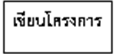 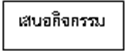 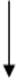 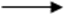 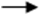 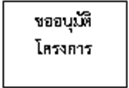 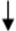 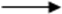 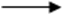 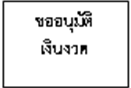 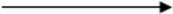 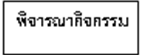 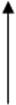 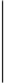 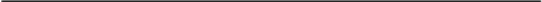 1 วัน1 คน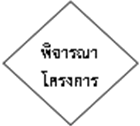  เห็นชอบ30 วัน๑ คนไม่เห็นชอบ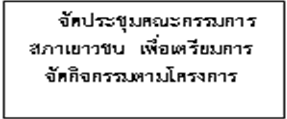 1 วัน1 คน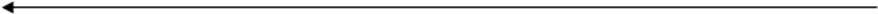 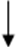 ตามที่กำหนด1 คน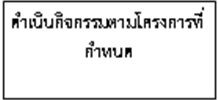 ในโครงการระยะเวลาจำนวนผู้ปฏิบัติงาน(คน)หน่วยงานหน่วยงานระยะเวลาจำนวนผู้ปฏิบัติงาน(คน)ฝ่ายพัฒนาชุมชนฯ สำนักงานเขตสำนักพัฒนาสังคม และ ปปส. กทม.30 วัน1 วันตามระยะเวลาที่กำหนด1 วัน1 คน1 คน1 คน1 คนระยะเวลาจำนวนผู้ปฏิบัติงาน(คน)หน่วยงานหน่วยงานระยะเวลาจำนวนผู้ปฏิบัติงาน(คน)ฝ่ายพัฒนาชุมชนฯ สำนักงานเขตสำนักพัฒนาสังคมและคณะกรรมการตัดสินฯไม่มีระยะเวลากำหนด1 คนระยะเวลาจำนวนผู้ปฏิบัติงาน (คน)หน่วยงานหน่วยงานระยะเวลาจำนวนผู้ปฏิบัติงาน (คน)ฝ่ายพัฒนาชุมชนและสวัสดิการสังคมสำนักพัฒนาสังคม1 ชั่วโมง1111หน่วยงานหน่วยงานหน่วยงานหน่วยงานหน่วยงานหน่วยงานหน่วยงานหน่วยงานหน่วยงานหน่วยงานหน่วยงานหน่วยงานหน่วยงานหน่วยงานหน่วยงานหน่วยงานหน่วยงานหน่วยงานหน่วยงานระยะเวลาระยะเวลาระยะเวลาจำนวนผู้ปฏิบัติงาน (คน) จำนวนผู้ปฏิบัติงาน (คน) จำนวนผู้ปฏิบัติงาน (คน) ฝ่ายพัฒนาชุมชนสำนักงานเขตสำนักพัฒนาสังคมสำนักพัฒนาสังคมสำนักพัฒนาสังคมฝ่ายการคลังสำนักงานเขตฝ่ายการคลังสำนักงานเขตฝ่ายการคลังสำนักงานเขตกองตรวจจ่ายสำนักการคลังกองตรวจจ่ายสำนักการคลังกองตรวจจ่ายสำนักการคลังกองตรวจจ่ายสำนักการคลังกองตรวจจ่ายสำนักการคลังกองการเงินสำนักการคลัง30วัน30 วัน7 วัน30วัน30 วัน7 วัน30วัน30 วัน7 วัน533533533            ไม่อนุมัติ	อนุมัติ			3.1.1.2  จ่ายเงินเบี้ยยังชีพผู้สูงอายุ		3.1.1.2  จ่ายเงินเบี้ยยังชีพผู้สูงอายุ		3.1.1.2  จ่ายเงินเบี้ยยังชีพผู้สูงอายุ		3.1.1.2  จ่ายเงินเบี้ยยังชีพผู้สูงอายุ		3.1.1.2  จ่ายเงินเบี้ยยังชีพผู้สูงอายุ		3.1.1.2  จ่ายเงินเบี้ยยังชีพผู้สูงอายุ		3.1.1.2  จ่ายเงินเบี้ยยังชีพผู้สูงอายุ		3.1.1.2  จ่ายเงินเบี้ยยังชีพผู้สูงอายุ		3.1.1.2  จ่ายเงินเบี้ยยังชีพผู้สูงอายุ		3.1.1.2  จ่ายเงินเบี้ยยังชีพผู้สูงอายุ		3.1.1.2  จ่ายเงินเบี้ยยังชีพผู้สูงอายุ		3.1.1.2  จ่ายเงินเบี้ยยังชีพผู้สูงอายุ		3.1.1.2  จ่ายเงินเบี้ยยังชีพผู้สูงอายุ		3.1.1.2  จ่ายเงินเบี้ยยังชีพผู้สูงอายุ		3.1.1.2  จ่ายเงินเบี้ยยังชีพผู้สูงอายุ		3.1.1.2  จ่ายเงินเบี้ยยังชีพผู้สูงอายุ		3.1.1.2  จ่ายเงินเบี้ยยังชีพผู้สูงอายุ		3.1.1.2  จ่ายเงินเบี้ยยังชีพผู้สูงอายุ		3.1.1.2  จ่ายเงินเบี้ยยังชีพผู้สูงอายุ		3.1.1.2  จ่ายเงินเบี้ยยังชีพผู้สูงอายุ		3.1.1.2  จ่ายเงินเบี้ยยังชีพผู้สูงอายุ		3.1.1.2  จ่ายเงินเบี้ยยังชีพผู้สูงอายุหน่วยงานหน่วยงานหน่วยงานหน่วยงานหน่วยงานหน่วยงานหน่วยงานหน่วยงานหน่วยงานหน่วยงานหน่วยงานหน่วยงานหน่วยงานหน่วยงานหน่วยงานหน่วยงานหน่วยงานหน่วยงานหน่วยงานหน่วยงานหน่วยงานหน่วยงานระยะเวลาระยะเวลาระยะเวลาจำนวนผู้ปฏิบัติงาน (คน)จำนวนผู้ปฏิบัติงาน (คน)จำนวนผู้ปฏิบัติงาน (คน)ฝ่ายพัฒนาชุมชนสำนักงานเขตฝ่ายพัฒนาชุมชนสำนักงานเขตฝ่ายพัฒนาชุมชนสำนักงานเขตฝ่ายพัฒนาชุมชนสำนักงานเขตสำนักพัฒนาสังคมสำนักพัฒนาสังคมสำนักพัฒนาสังคมฝ่ายการคลังสำนักงานเขตฝ่ายการคลังสำนักงานเขตกองตรวจจ่ายสำนักการคลังกองตรวจจ่ายสำนักการคลังกองการเงินสำนักการคลังกองการเงินสำนักการคลังกองการเงินสำนักการคลังกองการเงินสำนักการคลังกองการเงินสำนักการคลัง15 วัน3 วัน6 วัน15 วัน3 วัน6 วัน15 วัน3 วัน6 วัน444444444                                   งบประมาณเงินอุดหนุนรัฐบาล ไม่มีสิทธิ์	                  มีสิทธิ์                                   งบประมาณเงินอุดหนุนรัฐบาล ไม่มีสิทธิ์	                  มีสิทธิ์                                   งบประมาณเงินอุดหนุนรัฐบาล ไม่มีสิทธิ์	                  มีสิทธิ์                                   งบประมาณเงินอุดหนุนรัฐบาล ไม่มีสิทธิ์	                  มีสิทธิ์ระยะเวลาระยะเวลาจำนวนผู้ปฏิบัติงาน (คน)จำนวนผู้ปฏิบัติงาน (คน)จำนวนผู้ปฏิบัติงาน (คน)หน่วยงานหน่วยงานหน่วยงานหน่วยงานหน่วยงานหน่วยงานหน่วยงานหน่วยงานหน่วยงานหน่วยงานหน่วยงานหน่วยงานหน่วยงานหน่วยงานหน่วยงานหน่วยงานระยะเวลาระยะเวลาจำนวนผู้ปฏิบัติงาน (คน)จำนวนผู้ปฏิบัติงาน (คน)จำนวนผู้ปฏิบัติงาน (คน)ฝ่ายพัฒนาชุมชนสำนักงานเขตฝ่ายพัฒนาชุมชนสำนักงานเขตฝ่ายพัฒนาชุมชนสำนักงานเขตฝ่ายพัฒนาชุมชนสำนักงานเขตสำนักพัฒนาสังคมสำนักพัฒนาสังคมสำนักพัฒนาสังคมฝ่ายการคลังสำนักงานเขตฝ่ายการคลังสำนักงานเขตฝ่ายการคลังสำนักงานเขตฝ่ายการคลังสำนักงานเขตกองตรวจจ่ายสำนักการคลังกองตรวจจ่ายสำนักการคลังกองการเงินสำนักการคลังกองการเงินสำนักการคลังกองการเงินสำนักการคลัง45 วัน1 วัน45 วัน1 วัน81 คน81 คน81 คน                                         กรณีไม่สามารถจ่ายเงิน      ให้ผู้สูงอายุได้                                          หรือผู้สูงอายุเสียชีวิต                                         กรณีไม่สามารถจ่ายเงิน      ให้ผู้สูงอายุได้                                          หรือผู้สูงอายุเสียชีวิต                                         กรณีไม่สามารถจ่ายเงิน      ให้ผู้สูงอายุได้                                          หรือผู้สูงอายุเสียชีวิต                                         กรณีไม่สามารถจ่ายเงิน      ให้ผู้สูงอายุได้                                          หรือผู้สูงอายุเสียชีวิตหน่วยงานหน่วยงานหน่วยงานหน่วยงานหน่วยงานหน่วยงานหน่วยงานหน่วยงานหน่วยงานหน่วยงานหน่วยงานหน่วยงานหน่วยงานหน่วยงานหน่วยงานหน่วยงานระยะเวลาระยะเวลาระยะเวลาจำนวนผู้ปฏิบัติงาน (คน)จำนวนผู้ปฏิบัติงาน (คน)ฝ่ายพัฒนาชุมชนสำนักงานเขตฝ่ายพัฒนาชุมชนสำนักงานเขตสำนักพัฒนาสังคมสำนักพัฒนาสังคมฝ่ายการคลังสำนักงานเขตฝ่ายการคลังสำนักงานเขตกองตรวจจ่ายสำนักการคลังกองตรวจจ่ายสำนักการคลังกองการเงินสำนักการคลังกองการเงินสำนักการคลังกองการเงินสำนักการคลัง30 วัน30 วัน7 วัน30 วัน30 วัน7 วัน30 วัน30 วัน7 วัน533533หน่วยงานหน่วยงานหน่วยงานหน่วยงานหน่วยงานหน่วยงานหน่วยงานหน่วยงานหน่วยงานหน่วยงานหน่วยงานหน่วยงานหน่วยงานหน่วยงานหน่วยงานหน่วยงานระยะเวลาระยะเวลาจำนวนผู้ปฏิบัติงาน (คน)จำนวนผู้ปฏิบัติงาน (คน)ฝ่ายพัฒนาชุมชนสำนักงานเขตฝ่ายพัฒนาชุมชนสำนักงานเขตสำนักพัฒนาสังคมสำนักพัฒนาสังคมฝ่ายการคลังสำนักงานเขตฝ่ายการคลังสำนักงานเขตกองตรวจจ่ายสำนักการคลังกองตรวจจ่ายสำนักการคลังกองการเงินสำนักการคลังกองการเงินสำนักการคลังกองการเงินสำนักการคลังกองการเงินสำนักการคลัง15 วัน3 วัน6วัน15 วัน3 วัน6วัน444444หน่วยงานหน่วยงานหน่วยงานหน่วยงานหน่วยงานหน่วยงานหน่วยงานหน่วยงานหน่วยงานหน่วยงานหน่วยงานหน่วยงานหน่วยงานหน่วยงานหน่วยงานหน่วยงานระยะเวลาระยะเวลาจำนวนผู้ปฏิบัติงาน (คน)จำนวนผู้ปฏิบัติงาน (คน)จำนวนผู้ปฏิบัติงาน (คน)ฝ่ายพัฒนาชุมชนสำนักงานเขตฝ่ายพัฒนาชุมชนสำนักงานเขตฝ่ายพัฒนาชุมชนสำนักงานเขตสำนักพัฒนาสังคมฝ่ายการคลังสำนักงานเขตฝ่ายการคลังสำนักงานเขตกองตรวจจ่ายสำนักการคลังกองตรวจจ่ายสำนักการคลังกองตรวจจ่ายสำนักการคลังกองตรวจจ่ายสำนักการคลังกองการเงินสำนักการคลัง45 วัน1 วัน45 วัน1 วัน818181หน่วยงานหน่วยงานหน่วยงานระยะเวลาจำนวนผู้ปฏิบัติงาน(คน)สำนักงานเขตฝ่ายพัฒนาชุมชนฯ สำนักงานเขตฝ่ายการคลังสำนักพัฒนาสังคม1 วัน7 วัน3 วันภายใน 15 วัน3 วัน1 คน1 คน1 คน2 คน1 คน- ตามประกาศกระทรวงพัฒนาสังคมฯ เรื่อง กำหนดหลักเกณฑ์ฯ การจัดการศพผู้สูงอายุตามประเพณี พ.ศ. 2557- เงื่อนไขเวลาอาจมีการเปลี่ยนแปลงตามระยะเวลาของการจัดสรรงบประมาณของกระทรวงพัฒนาสังคมฯหน่วยงานหน่วยงานระยะเวลาจำนวนผู้ปฏิบัติงาน(คน)ฝ่ายพัฒนาชุมชนฯ สำนักงานเขตสำนักพัฒนาสังคม1 วัน2 วัน2 วัน๓๐ วัน1 วัน1 วัน1 คน2 คน2 คน๒ คน1 คน1 คน                                        ไม่ผ่านผ่าน                    ผ่านหน่วยงานหน่วยงานหน่วยงานระยะเวลาจำนวนผู้ปฏิบัติงาน(คน)ฝ่ายพัฒนาชุมชนฯสำนักงานเขตสำนักพัฒนาสังคมหน่วยงานภายนอก1 วัน2 วัน2 วัน30 วัน3 วัน1 คน2 คน2 คน2 คน2 คน                                        ไม่ผ่าน                                                     ผ่านระยะเวลาจำนวนผู้ปฏิบัติงาน(คน)หน่วยงานหน่วยงานหน่วยงานหน่วยงานระยะเวลาจำนวนผู้ปฏิบัติงาน(คน)ฝ่ายพัฒนาชุมชนฯ สำนักงานเขตฝ่ายปกครอง สำนักงานเขตสำนักพัฒนาสังคมสำนักป้องกันฯ๓ วัน15 วัน๓วัน๑ วัน๑วัน๑วัน๓ วัน11๒111๑ ไม่ผ่าน                          ไม่ประกาศ             ประกาศเผ่าน	                                                                      ไม่ผ่าน	หน่วยงานหน่วยงานหน่วยงานหน่วยงานระยะเวลาจำนวนผู้ปฏิบัติงาน(คน)ฝ่ายพัฒนาชุมชนฯ สำนักงานเขตฝ่ายการคลังผู้อำนวยการเขตฯกองการเงิน10 วัน7 วันตามโครงการ15 วัน1 วัน1 คน1 คน7 คน1 คน1 คนหน่วยงานหน่วยงานหน่วยงานระยะเวลาจำนวนผู้ปฏิบัติงาน(คน)ฝ่ายพัฒนาชุมชนฯ สำนักงานเขตฝ่ายการคลังผู้อำนวยการเขตฯ1 วัน1 วัน1 วัน1 วัน1 คน1 คน3 คน1 คนแก้ไขแก้ไขระยะเวลาจำนวนผู้ปฏิบัติงาน(คน)หน่วยงานหน่วยงานหน่วยงานระยะเวลาจำนวนผู้ปฏิบัติงาน(คน)ฝ่ายพัฒนาชุมชนฯ สำนักงานเขตฝ่ายการคลังผู้อำนวยการเขตฯ1 วัน1 วัน1 วัน1 วัน1 วัน1 วัน1 คน1 คน1 คน1 คน3 คน1 คนแก้ไขระยะเวลาจำนวนผู้ปฏิบัติงาน(คน)หน่วยงานหน่วยงานหน่วยงานระยะเวลาจำนวนผู้ปฏิบัติงาน(คน)ฝ่ายพัฒนาชุมชนฯ สำนักงานเขตฝ่ายการคลังผู้อำนวยการเขตฯ3 วัน1 วัน1 วัน1 วัน1 วัน1 คน1 คน1 คน3 คน1 คนระยะเวลาจำนวนผู้ปฏิบัติงาน(คน)หน่วยงานหน่วยงานหน่วยงานหน่วยงานระยะเวลาจำนวนผู้ปฏิบัติงาน(คน)ฝ่ายพัฒนาชุมชนฯ สำนักงานเขตฝ่ายการคลังผู้อำนวยการเขตฯกองการเงิน1 วัน1 วัน1 วัน1 วัน1 คน1 คน3 คน1 คน                      แก้ไขระยะเวลาจำนวนผู้ปฏิบัติงาน(คน)หน่วยงานหน่วยงานระยะเวลาจำนวนผู้ปฏิบัติงาน(คน)ฝ่ายพัฒนาชุมชนฯ สำนักงานเขตสำนักพัฒนาสังคม๓ วัน1๔ วัน1 วัน1 วัน๑ วัน1 คน1 คน3 คน1 คน๑ คน